Дети раннего возраста - самые маленькие вос-питанники детского сада, впервые пришедшие в кол-лектив сверстников. Им трудно расстаться с мамой, еще труднее полюбить "чужую тетю" (воспитателя). Но очень скоро детский сад станет для них вторым домом. Особое отношение возникнет к воспитателю, которого они не только полюбят, но и будут копиро-вать в играх, начнут подражать его действиям и сло-вам.Педагоги нашего детского сада стремятся со-здать уютную, теплую обстановку, напоминающую дом. Но как бы ни хороша была среда, окружающая ребенка, она не может сама по себе, без руководства взрослого, вызвать душевное спокойствие ребенка. Воспитатели создают эмоциональный комфорт, проявляют про-фессиональные знания и высокие человеческие чувства.Для того, чтобы Ваш ребенок быстро и легко привык к новому образу жизни, который предлагает детский сад, чувствовал себя в группе уверенно и ком-фортно, мы просим родителей о сотрудничестве в пе-риод его адаптации к новым условиям.Прислушавшись к нашим нехитрым реко-мендациям, Вы сможете легче справиться со слеза-ми ребенка в адаптационный период. Будьте уве-рены, утро, когда Ваш малыш просто поцелует Вас и, развернувшись, побежит в группу, обязательно наступит. И как скоро это случится, зависит ис-ключительно от Вас.Психологическая подготовка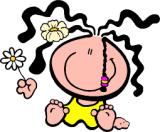 для мамы1. Если Вас не оставляет чувство тревоги, по-делитесь переживаниями с мужем, своими или его родителями, подругами и коллегами по ра-боте. Вы услышите много утешительных ис-торий про то, как дети привыкали к садику и потом не хотели оттуда уходить. Вы с удивлением обнаружите, что по прошествии не-скольких лет родители вообще с трудом вспо-минают о трудностях первых дней посещения детского сада.2. Если вы сами посещали садик, попытайтесь вспомнить свое детство — многие взрослые пом-нят только последние пару лет перед школой и их воспоминания включают только игры и утренники. Боль расставания с родителями в памяти не сохраняется. Если вы помните ка-кие-то отрицательные моменты, подумайте, как вы можете помочь своему ребенку с ними справиться, чего вы ожидали от своих родите-лей, когда были ребенком.3. Не переносите на малыша свой детский нега-тивный опыт. Если вам в садике было плохо, вас обижали дети или воспитатели были же-стоки, несправедливы — это не значит, что ваш ребенок пройдет тот же путь.Муниципальное автономное дошкольное образовательное учреждение детский сад общеразвивающего вида с приоритетным осуществлением деятельностипо художественно-эстетическому развитию детей № 34Ребенок может научитьвзрослого трем вещам:радоваться без всякой причины,всегда находить себе занятиеи настаивать на своем.Паоло КоэльоКак помочь ребенку адаптироваться в детском саду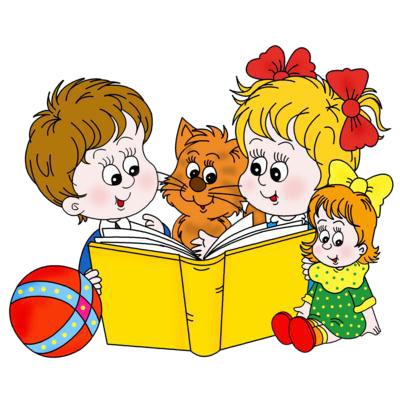 педагог-психолог Русакова Наталья Валентиновна 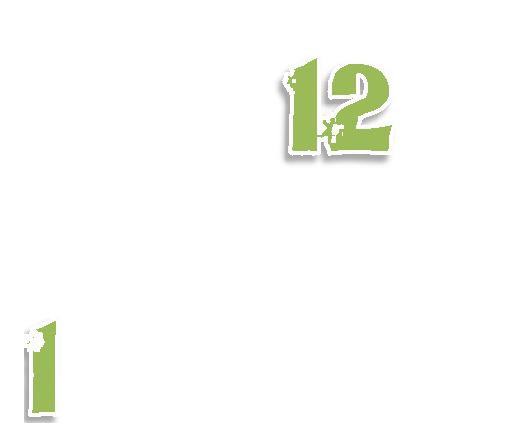 добрых советовДайте с собой малышу его любимую игрушку. Пусть игрушка ходит вместе с ним ежедневно и знакомится там сдругими, расспрашивайте, что с иг-рушкой происходило в детском саду, кто с ней дружил, не было ли ей грустно. Таким образом, Вы узнаете многое о том, как Ва-шему малышу удается привыкнуть к садику.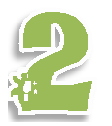 Если ребенку трудно расстаться с мамой, пусть на первых порах его отводит в садик папа или бабушки-дедушки.Если  Ваше  чадо  «впало  в  детство» (так   называемый   псевдо-«регресс»), например, вернулся к соске или буты-лочке,  «разучился»  что-то  делать,  не стыдите его и не впадайте в панику. Это временное  состояние,  которое  помогает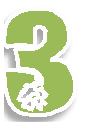 малышу расслабиться и успокоиться.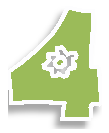 Если ребенок по дороге в сад начинает хныкать и замедлять шаги, не уговаривайте его (это только усилит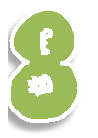 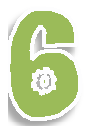 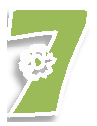 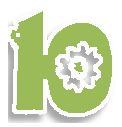 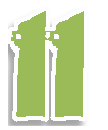 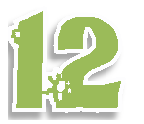 внутреннее напряжение), а… похвали-те. Это тот случай, когда полезно заговаривать зубы. А главное, мамины слова придают ребенку уверенность.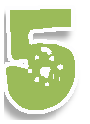 Придумайте ритуал прощания. Например, поцеловать малыша в ладошку много-много раз, и объяснить, что он спрячет эти поцелуи в кармашек, и они будут оберегать его. Если вдруг малышу станет грустно, он сможет «до-наказывайте за капризы. Лучше на время отменить походы в гости, сократить время просмотра телевизора. Постарайтесь в выходные дни соблюдать дома такой же ре-жим, как в детском саду.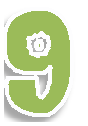 Поиграйте с ребенком домашними иг-рушками в детский сад, где какая-то из них будет самим ребенком. Пона-блюдайте, что делает эта игрушка,что говорит, помогите вместе с малышомставать» Ваши поцелуи и согреваться имиставать» Ваши поцелуи и согреваться имиставать» Ваши поцелуи и согреваться имиставать» Ваши поцелуи и согреваться иминайти  ей  друзей  и  порешайте  проблемынайти  ей  друзей  и  порешайте  проблемынайти  ей  друзей  и  порешайте  проблемынайти  ей  друзей  и  порешайте  проблемы– и страх разлуки постепенно уйдет. При-– и страх разлуки постепенно уйдет. При-– и страх разлуки постепенно уйдет. При-– и страх разлуки постепенно уйдет. При-Вашего ребенка через нее, ориентируя игруВашего ребенка через нее, ориентируя игруВашего ребенка через нее, ориентируя игруВашего ребенка через нее, ориентируя игрудумайте ритуал, который будет подбадри-думайте ритуал, который будет подбадри-думайте ритуал, который будет подбадри-думайте ритуал, который будет подбадри-на положительные результаты.на положительные результаты.на положительные результаты.вать малыша,пока Вас не будет рядом, ипока Вас не будет рядом, ипока Вас не будет рядом, иЕсли Вы заметили, что  Ваш крохаЕсли Вы заметили, что  Ваш крохаЕсли Вы заметили, что  Ваш крохаЕсли Вы заметили, что  Ваш крохаэто  облегчитмомент  расставаниямомент  расставанияВамЕсли Вы заметили, что  Ваш крохаЕсли Вы заметили, что  Ваш крохаЕсли Вы заметили, что  Ваш крохаЕсли Вы заметили, что  Ваш крохаэто  облегчитмомент  расставаниямомент  расставанияВамвыделяет какую-то воспитательницувыделяет какую-то воспитательницувыделяет какую-то воспитательницувыделяет какую-то воспитательницуобоим.выделяет какую-то воспитательницувыделяет какую-то воспитательницувыделяет какую-то воспитательницувыделяет какую-то воспитательницуобоим.особой  любовью,  постарайтесьособой  любовью,  постарайтесьособой  любовью,  постарайтесьсой-Когда Вы уходите – расставайтесь сКогда Вы уходите – расставайтесь сКогда Вы уходите – расставайтесь сКогда Вы уходите – расставайтесь сособой  любовью,  постарайтесьособой  любовью,  постарайтесьособой  любовью,  постарайтесьсой-Когда Вы уходите – расставайтесь сКогда Вы уходите – расставайтесь сКогда Вы уходите – расставайтесь сКогда Вы уходите – расставайтесь стись  с  ней  поближе.тись  с  ней  поближе.Общаясь,Выребенком легко и быстро. Конечно же,ребенком легко и быстро. Конечно же,ребенком легко и быстро. Конечно же,ребенком легко и быстро. Конечно же,тись  с  ней  поближе.тись  с  ней  поближе.Общаясь,Выребенком легко и быстро. Конечно же,ребенком легко и быстро. Конечно же,ребенком легко и быстро. Конечно же,ребенком легко и быстро. Конечно же,узнаете много интересных подробностей оузнаете много интересных подробностей оузнаете много интересных подробностей оузнаете много интересных подробностей оВы беспокоитесь о том, как будет Ва-Вы беспокоитесь о том, как будет Ва-Вы беспокоитесь о том, как будет Ва-Вы беспокоитесь о том, как будет Ва-узнаете много интересных подробностей оузнаете много интересных подробностей оузнаете много интересных подробностей оузнаете много интересных подробностей оВы беспокоитесь о том, как будет Ва-Вы беспокоитесь о том, как будет Ва-Вы беспокоитесь о том, как будет Ва-Вы беспокоитесь о том, как будет Ва-жизни Вашего малыша в детсаду.жизни Вашего малыша в детсаду.жизни Вашего малыша в детсаду.шему ребенку в детском саду, но дол-шему ребенку в детском саду, но дол-шему ребенку в детском саду, но дол-шему ребенку в детском саду, но дол-жизни Вашего малыша в детсаду.жизни Вашего малыша в детсаду.жизни Вашего малыша в детсаду.шему ребенку в детском саду, но дол-шему ребенку в детском саду, но дол-шему ребенку в детском саду, но дол-шему ребенку в детском саду, но дол-гие прощания с обеспокоенным выражениемгие прощания с обеспокоенным выражениемгие прощания с обеспокоенным выражениемгие прощания с обеспокоенным выражениемДети  должны  чувствовать,  чтоДети  должны  чувствовать,  чтоДети  должны  чувствовать,  чтоВылица, у ребенка вызовут тревогу, что с нимлица, у ребенка вызовут тревогу, что с нимлица, у ребенка вызовут тревогу, что с нимлица, у ребенка вызовут тревогу, что с нимДети  должны  чувствовать,  чтоДети  должны  чувствовать,  чтоДети  должны  чувствовать,  чтоВылица, у ребенка вызовут тревогу, что с нимлица, у ребенка вызовут тревогу, что с нимлица, у ребенка вызовут тревогу, что с нимлица, у ребенка вызовут тревогу, что с нимдоверяетечеловеку,  который  будетчеловеку,  который  будетчеловеку,  который  будетздесь может что-то случиться, и он долгоздесь может что-то случиться, и он долгоздесь может что-то случиться, и он долгоздесь может что-то случиться, и он долгодоверяетечеловеку,  который  будетчеловеку,  который  будетчеловеку,  который  будетздесь может что-то случиться, и он долгоздесь может что-то случиться, и он долгоздесь может что-то случиться, и он долгоздесь может что-то случиться, и он долгозаботиться о них в Ваше отсутствиезаботиться о них в Ваше отсутствиезаботиться о них в Ваше отсутствиезаботиться о них в Ваше отсутствиене будет Вас отпускать. Кстати, дети ча-не будет Вас отпускать. Кстати, дети ча-не будет Вас отпускать. Кстати, дети ча-не будет Вас отпускать. Кстати, дети ча-заботиться о них в Ваше отсутствиезаботиться о них в Ваше отсутствиезаботиться о них в Ваше отсутствиезаботиться о них в Ваше отсутствиене будет Вас отпускать. Кстати, дети ча-не будет Вас отпускать. Кстати, дети ча-не будет Вас отпускать. Кстати, дети ча-не будет Вас отпускать. Кстати, дети ча-–  няне,  воспитательнице  в  детском–  няне,  воспитательнице  в  детском–  няне,  воспитательнице  в  детском–  няне,  воспитательнице  в  детскомще всего быстро успокаиваются сразу послеще всего быстро успокаиваются сразу послеще всего быстро успокаиваются сразу послеще всего быстро успокаиваются сразу после–  няне,  воспитательнице  в  детском–  няне,  воспитательнице  в  детском–  няне,  воспитательнице  в  детском–  няне,  воспитательнице  в  детскомще всего быстро успокаиваются сразу послеще всего быстро успокаиваются сразу послеще всего быстро успокаиваются сразу послеще всего быстро успокаиваются сразу послесаду или родственнику. Если, на время поки-саду или родственнику. Если, на время поки-саду или родственнику. Если, на время поки-саду или родственнику. Если, на время поки-того, как мама исчезает из поля зрения.того, как мама исчезает из поля зрения.того, как мама исчезает из поля зрения.того, как мама исчезает из поля зрения.саду или родственнику. Если, на время поки-саду или родственнику. Если, на время поки-саду или родственнику. Если, на время поки-саду или родственнику. Если, на время поки-того, как мама исчезает из поля зрения.того, как мама исчезает из поля зрения.того, как мама исчезает из поля зрения.того, как мама исчезает из поля зрения.дая  своего  ребенка,  Вы  сами  беспокоитесьдая  своего  ребенка,  Вы  сами  беспокоитесьдая  своего  ребенка,  Вы  сами  беспокоитесьдая  своего  ребенка,  Вы  сами  беспокоитесьдая  своего  ребенка,  Вы  сами  беспокоитесьдая  своего  ребенка,  Вы  сами  беспокоитесьдая  своего  ребенка,  Вы  сами  беспокоитесьдая  своего  ребенка,  Вы  сами  беспокоитесьНе совершайте ошибки и не делайтеНе совершайте ошибки и не делайтеНе совершайте ошибки и не делайтеНе совершайте ошибки и не делайтеили  расстраиваетесь,  скорееили  расстраиваетесь,  скореевсего,  Вашивсего,  ВашиНе совершайте ошибки и не делайтеНе совершайте ошибки и не делайтеНе совершайте ошибки и не делайтеНе совершайте ошибки и не делайтечувства передадутся малышу.чувства передадутся малышу.Дети удиви-Дети удиви-перерывов в посещении — неделька до-перерывов в посещении — неделька до-перерывов в посещении — неделька до-перерывов в посещении — неделька до-чувства передадутся малышу.чувства передадутся малышу.Дети удиви-Дети удиви-перерывов в посещении — неделька до-перерывов в посещении — неделька до-перерывов в посещении — неделька до-перерывов в посещении — неделька до-тельным образом чувствуют наши эмоциительным образом чувствуют наши эмоциительным образом чувствуют наши эмоциительным образом чувствуют наши эмоциима  не  толькома  не  тольконе  поможет  малышуне  поможет  малышутельным образом чувствуют наши эмоциительным образом чувствуют наши эмоциительным образом чувствуют наши эмоциительным образом чувствуют наши эмоциима  не  толькома  не  тольконе  поможет  малышуне  поможет  малышуи мгновенно перенимают их, как бы стара-и мгновенно перенимают их, как бы стара-и мгновенно перенимают их, как бы стара-и мгновенно перенимают их, как бы стара-адаптироваться к садику, но и проде-адаптироваться к садику, но и проде-адаптироваться к садику, но и проде-адаптироваться к садику, но и проде-и мгновенно перенимают их, как бы стара-и мгновенно перенимают их, как бы стара-и мгновенно перенимают их, как бы стара-и мгновенно перенимают их, как бы стара-адаптироваться к садику, но и проде-адаптироваться к садику, но и проде-адаптироваться к садику, но и проде-адаптироваться к садику, но и проде-тельно мы ни пытались их скрыть.тельно мы ни пытались их скрыть.тельно мы ни пытались их скрыть.монстрирует ему, что есть и другой вари-монстрирует ему, что есть и другой вари-монстрирует ему, что есть и другой вари-монстрирует ему, что есть и другой вари-тельно мы ни пытались их скрыть.тельно мы ни пытались их скрыть.тельно мы ни пытались их скрыть.монстрирует ему, что есть и другой вари-монстрирует ему, что есть и другой вари-монстрирует ему, что есть и другой вари-монстрирует ему, что есть и другой вари-ант,  которого  можно  всеми  силами доби-ант,  которого  можно  всеми  силами доби-ант,  которого  можно  всеми  силами доби-ант,  которого  можно  всеми  силами доби-Если  ребенок  сталЕсли  ребенок  сталагрессивным,агрессивным,ваться.Если  ребенок  сталЕсли  ребенок  сталагрессивным,агрессивным,ваться.раздражительным, не ругайте его.раздражительным, не ругайте его.раздражительным, не ругайте его.раздражительным, не ругайте его.раздражительным, не ругайте его.раздражительным, не ругайте его.раздражительным, не ругайте его.раздражительным, не ругайте его.ПостарайтесьПостарайтесьспланироватьсвоеГлавноепомнить,  что  этопомнить,  что  этовсеПостарайтесьПостарайтесьспланироватьсвоетот же малыш. Проводите с нимтот же малыш. Проводите с нимтот же малыш. Проводите с нимтот же малыш. Проводите с нимвремя так, чтобы в первую неделю по-время так, чтобы в первую неделю по-время так, чтобы в первую неделю по-время так, чтобы в первую неделю по-тот же малыш. Проводите с нимтот же малыш. Проводите с нимтот же малыш. Проводите с нимтот же малыш. Проводите с нимвремя так, чтобы в первую неделю по-время так, чтобы в первую неделю по-время так, чтобы в первую неделю по-время так, чтобы в первую неделю по-все время, побольше обнимайте его, лежитевсе время, побольше обнимайте его, лежитевсе время, побольше обнимайте его, лежитевсе время, побольше обнимайте его, лежитесещения детсада ребенок не оставал-сещения детсада ребенок не оставал-сещения детсада ребенок не оставал-сещения детсада ребенок не оставал-все время, побольше обнимайте его, лежитевсе время, побольше обнимайте его, лежитевсе время, побольше обнимайте его, лежитевсе время, побольше обнимайте его, лежитесещения детсада ребенок не оставал-сещения детсада ребенок не оставал-сещения детсада ребенок не оставал-сещения детсада ребенок не оставал-и сидите рядышком, пошепчите ему на уш-и сидите рядышком, пошепчите ему на уш-и сидите рядышком, пошепчите ему на уш-и сидите рядышком, пошепчите ему на уш-ся там более двух-трех часов. В семьеся там более двух-трех часов. В семьеся там более двух-трех часов. В семьеся там более двух-трех часов. В семьеи сидите рядышком, пошепчите ему на уш-и сидите рядышком, пошепчите ему на уш-и сидите рядышком, пошепчите ему на уш-и сидите рядышком, пошепчите ему на уш-ся там более двух-трех часов. В семьеся там более двух-трех часов. В семьеся там более двух-трех часов. В семьеся там более двух-трех часов. В семьеко, спойте его любимую песенку. И Вы убе-ко, спойте его любимую песенку. И Вы убе-ко, спойте его любимую песенку. И Вы убе-ко, спойте его любимую песенку. И Вы убе-в этот период необходимо создать спокой-в этот период необходимо создать спокой-в этот период необходимо создать спокой-в этот период необходимо создать спокой-ко, спойте его любимую песенку. И Вы убе-ко, спойте его любимую песенку. И Вы убе-ко, спойте его любимую песенку. И Вы убе-ко, спойте его любимую песенку. И Вы убе-в этот период необходимо создать спокой-в этот период необходимо создать спокой-в этот период необходимо создать спокой-в этот период необходимо создать спокой-дитесь, что рядом все тот же крохотныйдитесь, что рядом все тот же крохотныйдитесь, что рядом все тот же крохотныйдитесь, что рядом все тот же крохотныйный и бесконфликтный климат для Вашегоный и бесконфликтный климат для Вашегоный и бесконфликтный климат для Вашегоный и бесконфликтный климат для Вашегодитесь, что рядом все тот же крохотныйдитесь, что рядом все тот же крохотныйдитесь, что рядом все тот же крохотныйдитесь, что рядом все тот же крохотныйный и бесконфликтный климат для Вашегоный и бесконфликтный климат для Вашегоный и бесконфликтный климат для Вашегоный и бесконфликтный климат для Вашегочеловек,  которыйкогда-то  благодаря  Вамкогда-то  благодаря  Вамкогда-то  благодаря  Ваммалыша. Щадите его ослабленную нервнуюмалыша. Щадите его ослабленную нервнуюмалыша. Щадите его ослабленную нервнуюмалыша. Щадите его ослабленную нервнуючеловек,  которыйкогда-то  благодаря  Вамкогда-то  благодаря  Вамкогда-то  благодаря  Вамсистему! Не реагируйте на его выходки и непоявился на свет.систему! Не реагируйте на его выходки и не